ICO strategy consultation: Freedom of Information and Environmental Information The Information Commissioner is seeking feedback on her draft strategy: Openness by design - 2019 to 2022. The draft strategy sets out the Information Commissioner’s goals for the regulation of the Freedom of Information Act (FOIA) 2000, the Environmental Information Regulations (EIR) 2004 and the Reuse of Public Sector Information Regulation 2015. The strategy is now out for public consultation and will remain open until Friday 8 March 2019. The Information Commissioner welcomes feedback on any aspect of the strategy. Alternatively, you might also want to consider the specific questions set out below.Please send us your comments by 8 March 2019.Privacy statement For this consultation we will publish responses received from organisations but will remove any personal data before publication. We will not publish responses from individuals. For more information about what we do with personal data please see our privacy notice.Please note that we are using the platform Snap Surveys to gather this information. Any data collected by Snap Surveys for ICO is stored on UK servers. You can read their Privacy Policy here. Do you agree with the vision we have set out for the regulation of access to information rights? 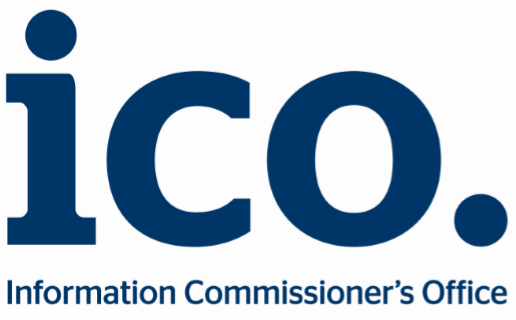 What if anything would you like to change in the proposed vision?Do you agree with our five proposed goals? 
What, if anything, would you like to change about the goals?Strategic PrioritiesLooking at the strategic priorities under each of the five goals, are there any areas of work that you think are more important than others? Please rank them from 1-6 with 1 being the most important and 6 being the least important. Please explain the reasons for your answers. Goal #1 Improve standards of accountability, openness and transparency in a digital ageGoal #2 Provide excellent customer service in our independent review services for the public and public authoritiesGoal #3  Raise awareness of access to information rights and make them more accessible Goal #4  Promote the reform of information rights legislation so it remains fit for purpose Goal #5  Develop and sustain new international partnershipsWhat impact do you think our proposals will have on equality and human rights?   Are there any other points you want to make about the proposals in this document?  About youAre you answering these questions as: